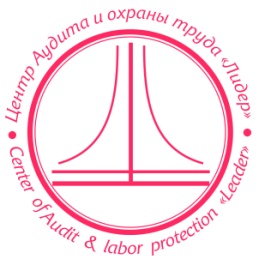 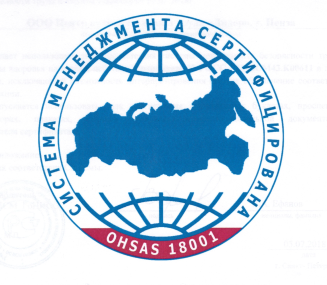 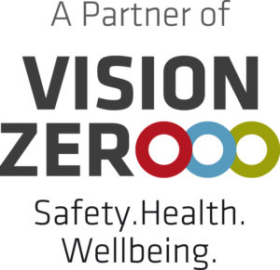 Общество с ограниченной ответственностьюЦентр аудита и охраны труда «Лидер»(ООО ЦАОТ «Лидер»)Государственная аккредитация № РООС RU.0001.410170 приказ № А – 4509 от 09 декабря 2013 года (к проведению мероприятий по контролю (надзору) за соблюдением Трудового Законодательства, проводимых в организации)Государственная аккредитация № 2796 от 17 января 2013 года (по замещению службы охраны труда на предприятии)Сертификат соответствия системы менеджмента безопасности и охраны здоровья №РОСС RU.13СМ43.К00611 от 05.07.2018Входит в состав рабочей группы по Трудовому Законодательству Верховного Суда РФЧлен Национального Союза Кадровиков РоссииВ связи с вступлением в силу:Федерального закона от 02.12.2019 N 393-ФЗ "О внесении изменений в Трудовой кодекс Российской Федерации по вопросам принудительного исполнения обязанности работодателя по выплате заработной платы и иных сумм, причитающихся работнику" Федерального закона от 16.12.2019 N 439-ФЗ "О внесении изменений в Трудовой кодекс Российской Федерации в части формирования сведений о трудовой деятельности в электронном виде" Федерального закона от 16.12.2019 N 436-ФЗ "О внесении изменений в Федеральный закон "Об индивидуальном (персонифицированном) учете в системе обязательного пенсионного страхования"Постановления Правления ПФ РФ от 25.12.2019 N 730п "Об утверждении формы и формата сведений о трудовой деятельности зарегистрированного лица, а также порядка заполнения форм указанных сведений" (вместе с "Порядком заполнения формы "Сведения о трудовой деятельности зарегистрированного лица (СЗВ-ТД)", "Форматом сведений для формы "Сведения о трудовой деятельности (СЗВ-ТД) зарегистрированного лица" в электронном виде") (Зарегистрировано в Минюсте России 23.01.2020 N 57251)Федерального закона от 02.05.2015 № 122-ФЗ «О внесении изменений в Трудовой кодекс Российской Федерации и статьи 11 и 73 Федерального  закона «Об образовании в Российской Федерации».Рекомендуем принять участие:26 ноября 2020 годаВ экстренном online вебинаре:«2020 - 2021 гг.: Новое трудовое законодательство»Программа:Новый трудовой кодекс РФ 2020Юридические аспекты;Квалификационные аспекты;Профессиональные аспекты;Практические аспекты;Права и обязанности работодателя;Права и обязанности работника;Аргументы защиты работодателя;Особенности трудовых отношений работодателя и работника в связи с введением новых понятий в трудовое законодательствоПрава и обязанности работодателя;Права и обязанности работника;Аргументы защиты работодателя;Электронный кадровый документооборот (ЭКДО)Юридические аспекты;Обязательность перехода на ЭКДО;Практика применения ЭКДО;Портал «Работа в России»Цифровая отчетностьПостановление Правления Пенсионного фонда России от 25 декабря 2019 г. N 730п "Об утверждении формы и формата сведений о трудовой деятельности зарегистрированного лица, а также порядка заполнения форм указанных сведений"Внедрение профессиональных стандартов на предприятии.Юридические аспекты;Профессиональные стандарты или квалификационные справочники;Профессиональные стандарты и трудовые функции;Профессиональные стандарты и должностные инструкции;Профессиональные стандарты и отчет СЗВ-ТДПрава работодателя: обучить, перевести на другую работу или уволить?Права работника: как добиться соответствия профессиональному стандарту?Кадровый учёт на предприятииКадровый учёт на предприятии: Новое в Трудовом законодательстве c марта 2020. Основные ошибки работодателя и кадровой службы. Исключение ошибок на примере отдельных документов:Правила внутреннего трудового распорядка;Положение об оплате труда;Положение о защите персональных данных работников;Согласие работника на хранение, обработку и передачу персональных данных;Положение о ненормированном рабочем дне;Положение о разделении рабочего дня на части;Положение о коммерческой тайне;Положение о командировках;Положение о разъездном характере работ;Коллективный договор;Книга учета движения трудовых книжек и вкладышей к ним;Приходно-расходная книга по учету бланков трудовых книжек и вкладышей к ним;Журналы;Приказы;Штатное расписание;Трудовые книжки;Трудовые договоры и дополнительные соглашения к ним;Личные карточки Т-2;Приказы по личному составу (прием, перевод, увольнение);Личные дела на работников;Должностные инструкции;График отпусков;Приказы о предоставлении отпусков;Служебные задания;Командировочные удостоверения;Приказы о направлении в командировку;Табель учета рабочего времени;Графики сменности;Договор полной материальной ответственности;Приказы о дисциплинарных взысканиях;Докладные, служебные, объяснительные;Приказы по основной деятельности компании, касающиеся трудовых отношений (привлечение к работе в выходной день, награждения, поощрения и т.д.);Последствия и санкции, применяемые к работодателю. Виды ответственности работодателя. Должностные лица, к которым могут быть применены санкции. Виды и размеры штрафов. Обоснование и процедура обжалования санкций. Кадровый аудит / Кадровый аутсорсинг: выгоды и преимущества.Охрана труда.Новое в законодательстве об охране труда c января 2018.Дополнительные требования в связи с распространением коронавирусной инфекцииСоздание системы управления охраной труда (СУОТ). Практика применения изменений в законодательстве 2018-2021гг:Разработка и внедрение Системы управления охраной труда (СУОТ)1. Политика работодателя в области охраны труда;2. Цели работодателя в области охраны труда;3. Обеспечение функционирования СУОТ (распределение обязанностей в сфере охраны труда между должностными лицами работодателя);4. Процедуры, направленные на достижение целей работодателя в области охраны труда (далее - процедуры), включая:4.1 процедуру подготовки работников по охране труда;4.2 процедуру организации и проведения оценки условий труда;4.3 процедуру управления профессиональными рисками;4.4 процедуру организации и проведения наблюдения за состоянием здоровья работников;4.5процедуру информирования работников об условиях труда на их рабочих местах, уровнях профессиональных рисков, а также о предоставляемых им гарантиях, полагающихся компенсациях;4.6 процедуру обеспечения оптимальных режимов труда и отдыха работников;4.7процедуру обеспечения работников средствами индивидуальной и коллективной защиты, смывающими и обезвреживающими средствами;4.8 процедуру обеспечения работников молоком и другими равноценными пищевыми продуктами, лечебно-профилактическим питанием;4.9 процедуры обеспечения безопасного выполнения подрядных работ и снабжения безопасной продукцией;5. Планирование мероприятий по реализации процедур;6. Контроль функционирования СУОТ и мониторинг реализации процедур;7. Планирование улучшений функционирования СУОТ;8. Реагирование на аварии, несчастные случаи и профессиональные заболевания;9. Управление документами СУОТ.Последствия и санкции, применяемые к работодателю. Виды ответственности работодателя. Должностные лица, к которым могут быть применены санкции. Виды и размеры штрафов. Обоснование и процедура обжалования санкций. Аудит охраны труда / аутсорсинг охраны труда: выгоды и преимущества.Готовимся к проверкам контролирующих органовПроект нового КоАП в части санкций за несоблюдение трудового законодательстваПостановление Правительства РФ «О внесение изменений в 294-ФЗ и переходе контролирующих органов РФ на риск-ориентированный подход при осуществлении надзора» с 01 января 2018 года.Федеральный закон от 31 декабря 2014 г. № 511-ФЗ «О внесении изменений в Федеральный закон «О защите прав юридических лиц и индивидуальных предпринимателей при осуществлении государственного контроля (надзора) и муниципального контроля»Постановление Правительства РФ от 28 апреля 2015 г. № 415 «О правилах формирования и ведения единого реестра проверок».Виды, структуры, регламент проведения проверок.Изменение штрафных санкций 2018 г. – 2020 г.Ответы на вопросы слушателей.Вебинар ведут: Жуковский Максим Евгеньевич – генеральный директор Общества с ограниченной ответственностью Центр аудита и охраны труда «Лидер», судья дополнительного состава Первого Арбитражного Третейского суда, Председатель и сопредседатель Комитетов при ТПП регионов по трудовому законодательству, эксперт по Трудовому Законодательству, эксперт по независимой оценке, квалификации, Трудовой арбитр РФ.Жуковская Ирина Николаевна - Председатель Комитета МТПП по труду и социальной политике, аккредитованный эксперт в области Трудового Законодательства, Трудовой арбитр РФ.Стоимость вебинара: ТАРИФ 1: по итогам каждый участник получает сертификат участника семинара, раздаточный материал семинара в электронном виде.3000 рублей за одного участника; 6000 рублей с предприятия (до 3-х участников от организации);ТАРИФ 2:  (повышение квалификации 16 академических часов ): по итогам каждый участник получает Удостоверение о повышении квалификации, раздаточный материал семинара в электронном виде, дополнительный практический материал по темам семинара4000 рублей за одного участника;9000 рублей с предприятия (до 3-х участников от организации);Стоимость полной видеозаписи вебинара 900 рублей  (доступно только участникам)Дата проведения: 26 ноября 2020 годаВремя проведения (МСК): начало регистрации – 8.30 мскначало вебинара – 9.00 мскокончание вебинара – 15.30 мскперерыв – с 12.00 до 13.00 мскРегистрация: Заявки (форма прилагается)  принимаются до 18-00 25.11.2020 на электронную почту limonova@caotlider.ru   Ответственный исполнитель:Лимонова Оксана Андреевна+ 7 904 854 92 15limonova@caotlider.ru Руководителям организаций, юристам, специалистам службы персонала, отдела кадров и охраны труда.  